              АДМИНИСТРАЦИЯ                   МУНИЦИПАЛЬНОГО ОБРАЗОВАНИЯ       СОБОЛЕВСКИЙ СЕЛЬСОВЕТ
       ПЕРВОМАЙСКОГО РАЙОНА
         ОРЕНБУРГСКОЙ ОБЛАСТИ      ПОСТАНОВЛЕНИЕ01.10.2015   № 53-пОб утверждении генеральной схемы очистки территорий             населенных   пунктов    муниципального     образования Соболевский     сельсовет         Первомайского      района Оренбургской области на 2015-2018 годыВ соответствии с Федеральным законом от 06.10.2003 № 131-ФЗ «Об общих принципах организации местного самоуправления в Российской Федерации», постановлением Госстроя России от 21.08.2003 № 152 «Об утверждении Методических рекомендаций о порядке разработки генеральных схем очистки территорий населенных пунктов Российской Федерации», на основании Устава муниципального образования Соболевский сельсовет Постановляю:1. Утвердить генеральную схему очистки территорий населенных пунктов муниципального образования Соболевский  сельсовет Первомайского района Оренбургской области на 2015-2018 годы согласно приложению.2. Настоящее постановление  вступает в силу после его обнародования на информационных стендах: в здании администрации муниципального образования Соболевский сельсовет, по адресу: с.Соболево, ул.Советская, дом 54,  в здание Соболевского почтового отделения по адресу: с.Соболево, ул.Молодежная, дом 13;  в здании фельдшерского пункта по адресу: п.Осочный, ул.Степная, дом 15, квартира 2; в здании сельского Дома культуры по адресу: п.Лесопитомник , ул.Набережная, дом 3;  в здании конторы общества с ограниченной ответственностью «Степнянка» по адресу: п.Степнянка, ул.Гагарина, дом 2а, и подлежит размещению в сети Интернет на официальном сайте муниципального образования Первомайский район3. Контроль за исполнением настоящего постановления оставляю за собой.Глава муниципального образования Соболевский сельсовет                                                                    С.Н.Третьяков Приложениек постановлению администрации                                                                                  муниципального образованияСоболевский  сельсовет Первомайского    районаОренбургской областиот 01.10.2015 № 53-пГенеральная схемаочистки территорий населенных пунктов муниципального образования Соболевский  сельсовет Первомайского района Оренбургской области на 2015-2018 годыОбласть применения	Генеральная схема очистки территорий населенных пунктов муниципального образования Соболевский  сельсовет Первомайского  района Оренбургской области на 2015-2018 годы определяет очередность осуществления мероприятий, объемы работ по всем видам очистки и уборки территорий населенных пунктов, системы и методы сбора, удаления, обезвреживания и переработки отходов, целесообразность проектирования, строительства, реконструкции или расширения объектов системы санитарной очистки в границах муниципального образования.Нормативные ссылки	Градостроительный кодекс Российской Федерации	Федеральный закон от 06.10.2003 № 131-ФЗ «Об общих принципах организации местного самоуправления в Российской Федерации» 	Федеральный закон от 30.03.1999 № 52-ФЗ «О санитарно-эпидемиологическом благополучии населения».	Федеральный закон от 24.06.1998 № 89-ФЗ «Об отходах производства и потребления»	Постановление Правительства РФ от 10.02.1997 г. № 155 (в редакции постановлений от 13.10.1997 г. № 1303; от 15.09.2000 г. № 694; от 01.02.2005 г. № 49) «Об утверждении Правил представления услуг по вывозу твердых и жидких бытовых отходов»	Постановление Коллегии Госстроя РФ от 22.12.1999 г. № 7 «Концепция обращения с твердыми бытовыми отходами в Российской Федерации МДС 13-82000»	Постановление Госстроя России от 21 августа . № 152 «Методические рекомендации о порядке разработки генеральных схем очистки территорий населенных пунктов Российской Федерации МДК 7-01 2003	СанПиН 42-128-4690-88 «Санитарные правила содержания территорий населенных мест»	СанПиН 217 1322-03 «Гигиенические требования к размещению и обезвреживанию отходов производства и потребления»	СП 217 1038-01 «Гигиенические требования к устройству и содержанию полигонов для твердых бытовых отходов»	СанПиН 217 722-98 «Гигиенические требования к устройству и содержанию полигонов для твердых бытовых отходов»	Государственный стандарт Российской Федерации «Жилищно-коммунальные услуги «Общие технические условия (в редакции постановлений Госстандарта России от 19.06.2000 г. № 158-ст, от 22.07.2003 г. № 248-ст)	ГОСТ Р50597-93 «Автомобильные дороги и улицы. Требования к эксплуатационному состоянию, допустимому по условиям обеспечения безопасности дорожного движения»	Постановлением Государственного Комитета СССР по труду и социальным вопросам от 11.10.1986 г. № 400/23-34 «Об утверждении типовых норм времени на работы по механизированной уборке и санитарному содержанию населенных мест»	Инструкция по организации и технологии механизированной уборки населенных мест, утвержденная Министерством жилищно-коммунального хозяйства РСФСР 12.07.1978 г.	Приказ Департамента ЖКХ Министерства строительства РФ от 06.12.1994 № 13 «Об утверждении рекомендаций о нормировании труда работников предприятий внешнего благоустройства»	Приказ Министра коммунального хозяйства РСФСР от 13.01.1971 № 30 «О порядке определения норм накопления бытовых отходов»	Методические рекомендации по формированию тарифов на услуги по уничтожению, утилизации и захоронению твердых бытовых отходов Государственный комитет Российской Федерации по строительной, архитектурной и жилищной политике. Институт экономики жилищно-коммунального хозяйства. Москва .	«Рекомендации по определению норм накопления твердых бытовых отходов для городов РСФСР» утвержденные 09.03.1982 г. заместителем Министра ЖКХ РСФСР.Общие сведения о муниципальном образовании Соболевский  сельсовет Первомайского района Оренбургской области и природно-климатические условияАдминистративно-территориальное муниципальное образование Соболевский  сельсовет  входит в состав Первомайского  района Оренбургской области. Муниципальное образование  Соболевский  сельсовет Первомайского района Оренбургской области (далее по тексту муниципальное образование, МО Соболевский  сельсовет, поселение) образовано в современном виде в соответствии с Законом Оренбургской области от 21 февраля . «Об организации местного самоуправления в Оренбургской области» (принят Законодательным Собранием Оренбургской области 21 февраля .). Согласно Закона Оренбургской области от 15 сентября 2008г. № 2367/495-IV-ОЗ «Об утверждении перечня муниципальных образований Оренбургской области и населенных пунктов, входящих в их состав» на территории планируемого муниципального образования располагаются четыре населенных пункта: - село Соболево, являющийся административным центром поселения; -  поселок  Осочный- поселок Степнянка- посёлок ЛесопитомникУказанный административный центр является местом нахождения представительного органа муниципального образования – Совета депутатов муниципального образования. Соболевский сельский совет образован в октябре 1934 года  постановлением президиума Тёпловского райисполкома от 28.10.1934 года и имел название Соболевский поселковый Совет рабочих крестьянских  и красноармейских депутатов Западно-Казахстанской области.В 1936 году Соболевский сельский Совет находился на территории с.Соболево, Тепловского района Оренбургской области. Указом Верховного Совета РСФСР от 26 декабря 1938 года Оренбургская область переименована в Чкаловскую, а в 1957 году вновь в Оренбургскую. До 1962 года в состав Соболевского сельского Совета входили населенные пункты: с.Соболево, п.Лесопитомник, ГМЗ, центральная усадьба, отделения № 1,№ 2, №3, №4, №5, №6 совхоза им.Володарского, п.Пятилетка, п.Советский, п.Хлебороб, п.Хрущев.В 1962 году в связи с образованием Первомайского сельского Совета в составе Соболевского сельского Совета произошли изменения.Центральная усадьба, отделения № 1,2,3,4,6 совхоза имени Володарского вошли в состав Первомайского сельского Совета, на территории сельского Совета находился колхоз «Родина».Указом президиума Верховного Совета РСФСР от 17 октября 1966 года поселок, где находился Головной молокозавод (ГМЗ) назван поселком Степнянка. Решением облисполкома от 12 января 1067 года на территории Соболевского сельского Совета в связи  с реорганизацией, образован Советский сельский Совет, куда ивошли населенные пункты: п.Советский, п.Хрущев, п.Хлебороб. В Соболевский сельский Совета входили с.Соболево, п.Степнянка, п.Лесопитомник, п.Фунтиков.В 1967 году отделение №5 (п.Фунтиков) совхоза имени Володарского  вошел в состав  Первомайского сельского Совета.В 1987 году на основании решения облисполкома № 283 от 25 июля,  в связи с разукрупнением колхоза «Родина» и разделением  бригад, был образован на территории Соболевского сельского Совета колхоз «70 лет Октября». В настоящее время в состав Соболевского сельского Совета входят: с.Соболево («70 лет Октября»), п.Степнянка (ГМЗ), п.Лесопитомник (совхоз Мичуринец). Сельский Совет подведомствен Первомайскому райисполкому. В связи с принятием новой Конституции РСФСР с октября 1977 года исполнительный комитет Соболевского сельского Совета депутатов трудящихся переименован в исполнительный комитет Соболевского сельского Совета народных депутатов.Муниципальное образование Соболевский сельсовет  расположено в центральной части Первомайского района Оренбургской области. Поселение граничит сшестьюсельсоветами,а именно: на севере граничит с Фурмановским сельсоветом и Советским сельсоветом ,на востоке с Сергиевским сельсоветом,на юге с Володарским сельсоветом   и  юго-западе с Первомайским  сельсоветом,  на западе с Ленинским сельсоветом.         Сложившаяся планировочная структура Муниципального образования Соболевский сельсовет Первомайского района Оренбургской области представляет собой 4 населенных пункта —с.Соболево, п.Лесопитомник, п.Осочный, п.Степнянка.	Общая площадь территории муниципального образования Соболевского сельсовета составляет —  19739 га.	Общая численность населения  Соболевского сельсовета составляет 1686 человека по состоянию на 01.01.2015 год.	Территория поселения имеет сложный рельеф , изрезанный руслами рек, ручьев и оврагами. Кроме того, через территорию Муниципального образования Соболевский сельсовет Первомайского района проходит автомобильная Бугульма - Бугуруслан - Бузулук –Уральск , разделяя территорию муниципального образования  на 2 части: восточную и западную. В западной части расположены все 4 населенных пункта, в восточной только земли сельскохозяйственного назначения. Основная роль во внешних связях МО принадлежит автомобильному транспорту.        Климат на территории поселения резко-континентальный. Количество осадков достаточно для нормального роста и развития большинства сельскохозяйственных культур. Весенний период обычно непродолжителен и начинается 6-9 апреля с установлением среднесуточной температуры воздуха выше 0 °С. Характерной чертой этого периода года является быстрое нарастание среднесуточных температур. С переходом среднесуточной температуры через 10 °С (2-5 мая) устанавливается летний тип погоды, продолжительность которого 126-127 дней, при этом агрометеорологические ресурсы тепла (сумма температур выше +10 °С) находятся в интервале 2281-2377 °С. Средняя многолетняя сумма осадков составляет в среднем  год, из них в теплое полугодие (апрель-октябрь) в среднем выпадает 327-. Средняя скорость ветра за год составляет 2,9 м/с; преобладающими направлениями в холодный период года являются западные и юго-западные, в теплый - северные и северо-восточные. Из неблагоприятных погодных условий летом иногда наблюдаются суховеи, наибольшее количество которых отмечено в мае-июне. Вышеприведенные показатели в совокупности со среднемесячными показателями относительной влажности воздуха в теплый период, которые варьируют от 43 до 50%, в свою очередь во взаимоотношении с влагосодержанием в почве, создают в основном благоприятные климатические условия для возделывания сельскохозяйственных культур, однако в отдельные годы неравномерное выпадение осадков, почвенная засуха и суховеи наносят значительный ущерб сельскому хозяйству.Общая площадь жилищного фонда планируемого муниципального образования в начале 2015 года составила  34,6 тыс. кв.м. Жилищный фонд Соболевского  сельсовета представлен 2 категориями жилья: - муниципальная собственность – 1781 кв. м; - частная собственность (жилье) – 32830 кв. м. Общее количество жилых домов (квартир) на 01.01.2015 года составило  552.Исходные данные по благоустройству территорий муниципального образованияТаблица 1Обеспеченность муниципального образованияобъектами инфраструктурыТаблица 2Координаты руководителей, отвечающих за санитарную очистку, сбор и вывоз ТБО и ЖБО, Таблица 3Таблица 4Специализированные организации по вывозу отходов производства и потребленияТвердые отходы производства и потребления	Сбор и удаление твердых бытовых отходов с территории муниципального образования в соответствии с действующим законодательством осуществляется по планово-регулярной системе, согласно утвержденным графикам и договорам.Отходы, образующиеся в результате жизнедеятельности населения представлены следующими составляющими:	1. Отходы, которые по своим габаритам помещаются в мусорные мешки, собираются специализированной организацией по графику 2 раза в неделю в определенное время. 	2. Отходы, которые по своим габаритам больше мусорных мешков ., а также отходы от уборки территорий, прилегающих к частным домовладениям , эти отходы собираются  и вывозятся специализированной организацией попрямым договорам с населением.	3. Крупногабаритные отходы (КГО) накапливаются в непосредственной близости от контейнерных площадок и вывозятся управляющими, обслуживающими организациями, ТСЖ самостоятельно, либо по договору со специализированным предприятием.	4. Навоз, образующийся в результате содержания КРС вывозятся арендаторами земельных участков (пайщики) два раза в год (весна, осень) на поля сельхозпроизводителей и используется как органическое удобрение, на основании договоров.                                         Особые условия уборкиПри любых видах уборки и благоустройства населенных пунктов запрещается:Повреждать и уничтожать зеленые насаждения на улицах, площадях, скверах, территориях предприятий, учреждений, организаций, учебных заведений.Обрабатывать землю и сажать овощи в охранных зонах дорог, скверах, парках, во дворах многоэтажных домов и прочих свободных участках без согласования с администрацией муниципального образования.Сжигать промышленные отходы, мусор, листья, обрезки деревьев на улицах, площадях, скверах, на территориях предприятий, учреждений, организаций, индивидуальных домовладений.Устраивать выпуск сточных вод из жилых домов и предприятий на газоны, в приствольные лунки зеленых насаждений.Проездки, стоянка автотранспортных средств, строительной и дорожной техники по газонам, скверам и др. озелененным территориям.Ремонт и мойка автотранспортных средств в несанкционированных местах, установка гаражей и тентов на газонах и в зеленых зонах.Складирование стройматериалов, грузов, конструкций ит. д. на газонах и в зеленых зонах, на проезжей части дорог, на тротуарах.  Схема сбора и вывоза твердых отходовна территории муниципального образованияГрафик  вывоза бытовых отходов населенных пунктов МО Советский  сельсоветСхема  вывоза бытовых отходов населенных пунктов муниципального образования Соболевский сельсоветп.Лесопитомникп.Осочныйп.Степнянкас.  Соболево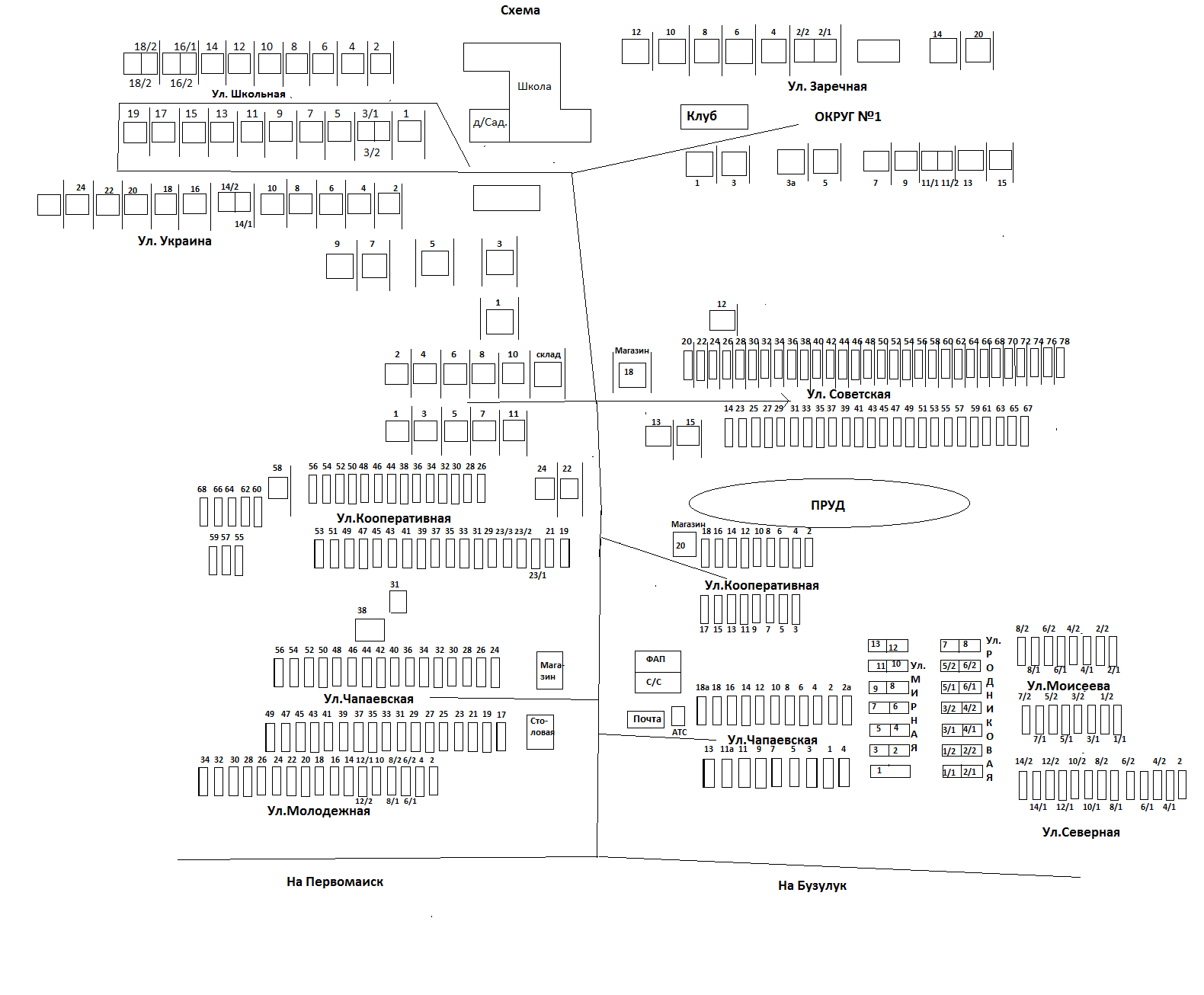 №ппНаименование сельского поселенияЧисленность жителей, чел.Численность жителей, чел.Общая площадь земель, гаЭтажность застройки, %№ппНаименование сельского поселенияI очередь2 очередьОбщая площадь земель, га1-2 этажныеМО Соболевский168619739100Наименование объектовколичествоНаименование объектовколичествоФАП3Школы, 2Детские сады, ясли2ВУЗы, техникумы0Спортшколы0Магазины промтоварные0Магазины продовольственные7Супермаркет (универмаг)0Павильоны0Палатки (киоски)0Рынки0Складские помещения1Клубы, дома культуры2Библиотеки2Стадионы0Ремонт бытовой, радио и оргтехники0Ремонт и пошив одежды0Парикмахерские и косметические салоны0Гостиницы, общежития0Предприятия общественного питания (кафе, рестораны, бары, закусочные)0Автомастерские0Автозаправочные станции0Пилорамы0Административные и другие учреждения, офисы1№ппНаименование организацииАдресДолжностьТелефон123451.Администрация МО Соболевский  сельсовет Первомайского  районас.Соболево, ул. Советская 54Глава администрации МО Соболевский  сельсовет Первомайского  районаТретьяков С.Н4-51-162.ООО «Станица»с. Советское, ул. Советская 54Директор  Красова Л.Н.4-51-413КФХ Кинитаевпос.ЛесопитомникГлава КФХ Кинитаев Ш.Б-4.-1.ООО «Станица»с. Советское, ул. Советская 54Директор  Красова Л.Н.-№Населенный пункт,  улица      День недели              Время 1.с.Соболево, ул. Школьная понедельник-четверг18.00-18.102.с.Соболево, ул.Казахстанскаяпонедельник-четверг18.10-18.203.с. Соболево, ул.Чапаевскаяпонедельник-четверг18.20-18.304.с.Соболево ул.Гагаринапонедельник-четверг18.30-18.405.с.Соболево ул.Комсомольскаяпонедельник-четверг18.40-18.506.с.Соболево ул.Колхозный переулокпонедельник- четверг18.50-19.007.с.Соболево,  ул. Молодежнаявторник-пятница19.00-19.108.с.Соболево, ул.Набережная вторник-пятница19.10-19.209.с.Соболево, ул.Садовая вторник-пятница19.20-19.2510.с.Соболево ул.Речнаявторник-пятница19.25-19.3011.с,Соболево, ул.Советскаявторник-пятница19.30-19.3512.с.Соболево, ул.Ташкентская вторник-пятница19.35-19.4013.п.Лесопитомник ул.Садовая вторник- пятница19.40- 19.5014.п.Лесопитомник ул.Молодежная вторник- пятница19.50- 20.0015.п.Лесопитомник ул.Мирная вторник- пятница20.00- 20.1016.п.Лесопитомник ул.Гагарина вторник- пятница20.10- 20.1517.п.Лесопитомник ул.Набережная вторник- пятница20.15- 20.2018.п.Осочный, ул.Степная вторник- пятница20.20- 20.2519п.Степнянка, ул.Гагаринавторник- пятница20.25-20.3020п.Степнянка, ул.Садоваявторник- пятница20.30-20.3521п.Степнянка, ул.Молодежнаявторник- пятница20.35-20.4022п.Степнянка, ул.Степнаявторник- пятница20.40-20.45